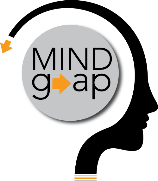 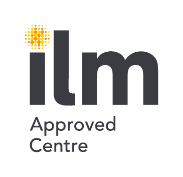 ILM QUALIFICATIONS EXPLAINEDWhat do the ILM qualification levels mean?ILM qualifications start at Level 2 (which HWGTA do NOT deliver) and go up to Level 7 (suited to senior managers, such as a CEO). Each level can be achieved at Award, Certificate or Diploma status depending on the amount of credits gained at that level.Qualification levels are set by the regulatory frameworks. They broadly equate to levels of management position. They also indicate a qualification’s level of complexity.ILM offers qualifications from Level 2, ideal for new or aspiring team leaders, to Level 7, suited to CEO-level senior management. As you go up the levels, the qualifications demand more complex, comprehensive skills and knowledge.Educational qualifications versus vocational qualificationsMost of ILM’s qualifications are vocational. We deliver the skills, knowledge and experience you need to do a job in the real world.The level you reached in your academic career might be above or below the right level of vocational qualification for you. You might have an economics degree, but if you are new to managing a project or leading a team, then you will need a lower level vocational qualification. You might have left school after your GCSEs (or equivalents) and yet because of your level of real-world management experience be ready to take an ILM qualification at Level 3 or above.Qualification levels compared to other qualificationsThis table will give you a rough idea of how the qualifications we offer compare to other qualifications.Qualification levels and management experienceILM’s qualifications are designed to reflect the different needs of managers at different levels. As you work towards new responsibilities, and climb the career ladder, you will find the right qualification to consolidate your experience and give you the skills, knowledge and confidence you need to perform effectively and really make a difference in your role.The table below gives a brief overview of how qualification levels are matched to management levels.For further information on ILM courses, please contact mail@mind-gap.co.ukQualification levelRoughly equates to2
GCSE grades A*-CNVQs at level 2BTEC at Level 23A-LevelsGCE in applied subjectsInternational BaccalaureateNVQs at Level 3BTEC at Level 34The first year of an under-graduate degreeCertificate of Higher EducationHNCsBTEC Professional Diplomas Certificates and AwardsNVQs at level 45
The second year of an under-graduate degreeDiploma of Higher EducationHNDsBTEC Professional Diplomas, Certificates and Awards6The third year of an under-graduate degreeBTEC Advanced Professional Diplomas, Certificates and Awards7Post-graduate certificates, diplomas and Masters degreesBTEC Advanced Professional Diplomas, Certificates and AwardsQualification levelManagement level (practising or aspiring to practise at this level)Example qualification2Team leaderTeam supervisorLevel 2 Certificate in Team Leading

Level 2 Award and Certificate in Leadership and Team Skills3Junior managerFirst-line managerSupervisor Level 3 Award, Certificate, and Diploma in Leadership and Management

Level 3 Certificate in Coaching and Mentoring4/5Middle managerLevel 4/5Award Certificate and Diploma in Leadership and Management

Level 5 Certificate and Diploma in Coaching and Mentoring 6/7Senior managerDirector of smaller organisations Level 6 Award in Management7Senior leaderCEODirector of large divisions Level 7 Award, Certificate and Diploma in Executive Management 